Более 125 предпринимателей Приморья подали заявку на получение статуса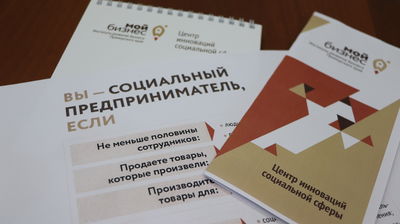 Грант до 500 тысяч рублей, сниженная налоговая ставка до 1% по «упрощенке» объекта «доходы», госзайм до 5 млн рублей по ставке от 1,5% — это основные меры поддержки, которые созданы в Приморье для компаний со статусом «социального предприятия». За первые три месяца 2021 года 126 предприниматель подал заявку на получение данного статуса.Заявки подали предприниматели из 20 населенных пунктов. Больше всего поступило от бизнесменов из Владивостока — 69 заявок. На втором месте по активности Находка — 18 заявок, на третьем Уссурийск — 9 поданных пакетов документов на получение статуса «социальное предприятие».Что касается компаний, которые уже получали данный статус в прошлом году, и в текущем году должны его подтвердить, то повторную заявку уже подали больше 80% из них — 60 предпринимателей.Центр дополнительного школьного образования Wunder также подтвердил статус «социального предприятия»: его руководитель Анна Ермак говорит, что была приятно удивлена качеством поддержки, оказываемой социальным предприятиям центром «Мой бизнес».«Нам помогли сделать бизнес-план для крупного образовательного проекта, который мы планируем развивать в дальнейшем. С помощью центра “Мой бизнес” мы выпустили фирменную продукцию — блокноты и папки, которые мы используем в своих тренингах. А самое главное — мы познакомились на профильных мероприятиях с другими социальными предпринимателями, и с некоторыми из них уже делаем совместные проекты», — рассказала Анна Ермак.Данные о присвоении статуса «социального предприятия» будут интегрированы в Единый реестр малого и среднего бизнеса, формируемый на сайте Федеральной налоговой службы. Отметку «социального предприятия» предприниматели могут посмотреть на сайте ФНС после 5 июля 2021 года.В 2021 году планируется, что новый статус «социального предприятия» смогут получить около 200 компаний края. Компании, получившие статус «социального предприятия» могут также претендовать на грант в размере до 500 тыс. рублей.«Средства гранта имеют целевое назначение и могут быть направлены на аренду или ремонт нежилого помещения, а также мебели, техники, присоединения к объектам инженерной инфраструктуры и оплату коммунальных платежей. Сферы использования могут быть расширены», — уточнила Ольга Кудинова.Чтобы получить грантовые средства нужно подать документы на получение статуса и пройти акселератор «Бизнес от сердца». Обучающий курс — это месяц интенсива. За это время пройдет четыре очные встречи и часть занятий в онлайн формате. Куратором акселератора будет сертифицированный тренер по социальному предпринимательству, член конкурсной комиссии конкурса «Лучший социальный проект года» Александр Беляев.Существует четыре критерия социального предпринимательства, на основании которых и создается реестр. Подробнее с ними вы можете ознакомиться на сайте Центра инноваций социальной сферы.Подробную информацию про получение статуса «социального предприятия» можно получить на сайте центра «Мой бизнес» и по телефону: 8 (423) 279-59-09. Зарегистрироваться, а также узнавать о графике обучающих мероприятий можно на сайте центра «Мой бизнес» в разделе «Календарь событий» и в социальных сетях: Facebook, Instagram и Telegram-канале «Приморье для бизнеса».Отметим, что организация бесплатного обучения для предпринимателей и социального бизнеса, является одним из ключевых направлений работы центра «Мой бизнес» в рамках национального проекта «МСП и поддержка индивидуальной предпринимательской инициативы», а также частью большого комплекса мероприятий по улучшению инвестиционного климата в регионе.